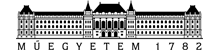 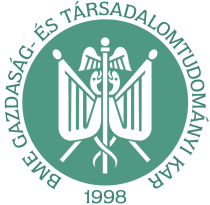 Budapesti Műszaki és Gazdaságtudományi EgyetemGazdaság- és Társadalomtudományi KarKÉPZÉSI PROGRAMMérnöktanár mesterképzési szak osztott képzési forma, nappali és levelező tagozatBudapest, 2020. június 8.A SZAKOK TANTERVE1. Szakok megnevezése:Mérnöktanár (Teacher of Engineering) (osztott képzési forma)2. Képzési terület:pedagógusképzés3. A képzés nyelve:magyar4. Képzés munkarendje(i) és a képzési idő félévekben:nappali munkarend, 2 féléves képzés, specializációnak megfelelően (specializációnak megfelelő MSc végzettségre építve vagy azzal párhuzamosan indítva)nappali munkarend, 4 féléves képzés, specializációnak megfelelően (specializációnak megfelelő BSc végzettségre építve)levelező munkarend, 4 féléves képzés, specializációnak megfelelően (specializációnak megfelelő BSc, vagy azzal egyenértékű végzettségre építve)*Különleges esetek (csak levelező képzés esetén):levelező munkarend, 4 féléves képzés, specializációnak megfelelően (specializációnak megfelelő BSc műszaki szakoktató végzettségre építve)levelező munkarend, 2 féléves képzés, specializációnak megfelelően (főiskolai szintű műszaki/mérnök tanári végzettségre építve)A *-gal jelölt képzés esetében, ha a hallgató rendelkezik legalább 1 év igazolt tanári gyakorlattal, akkor a képzési idő 3 félévre rövidül, egy félévnyi egyéni összefüggő gyakorlat beszámításával5. Választható szakok és specializációk:Mérnöktanár szakmérnöktanár (gépészet-mechatronika), nappali és levelező munkarendmérnöktanár (elektrotechnika-elektronika), nappali és levelező munkarendmérnöktanár (informatika), nappali és levelező munkarendmérnöktanár (építő-építészeti), nappali és levelező munkarendmérnöktanár (bio-vegyipari), nappali és levelező munkarendmérnöktanár (könnyűipar), nappali és levelező munkarendmérnöktanár (közlekedési), nappali és levelező munkarendmérnöktanár (környezetvédelem-vízgazdálkodási), nappali és levelező munkarendmérnöktanár (műszaki-gazdasági), nappali és levelező munkarend6. A fokozat megszerzéshez összegyűjtendő kreditek száma:a 2 féléves képzésben 60 kredita 4 féléves képzésben 120 kredit7. Végzettségi szint és a szakképzettség oklevélben szereplő megjelölése:végzettségi szint: mesterfokozat (magister, Master, rövidítése: MA)Mérnöktanárszakképzettség: okleveles mérnöktanár gépészet-mechatronika specializáció; okleveles mérnöktanár elektrotechnika-elektronika specializáció; okleveles mérnöktanár informatikai specializáció; okleveles mérnöktanár könnyűipari specializáció; okleveles mérnöktanár bio-vegyipari specializáció; okleveles mérnöktanár műszaki-gazdasági specializáció; okleveles mérnöktanár építő-építészeti specializáció; okleveles mérnöktanár közlekedési specializáció; okleveles mérnöktanár környezetvédelem-vízgazdálkodási specializációa szakképzettség angol nyelvű megjelölése: Teacher of Engineering (Mechanical and Mechatronical Engineering); Teacher of Engineering (Electrical Engineering); Teacher of Engineering (Information Technology); Teacher of Engineering (Light Industry); Teacher of Engineering (Bioengineering and Chemical Engineering); Teacher of Engineering (Engineering and Economics); Teacher of Engineering (Civil and Architectural Engineering); Teacher of Engineering (Transportation Engineering); Teacher of Engineering (Environmental Protection and Water Management)8. A szakképzettség képzési területek egységes osztályozási rendszere szerinti tanulmányi területi besorolása:1459. Képzési cél:A képzés célja a műszaki és az informatikai területen az iskolai nevelés-oktatás szakképesítés megszerzésére felkészítő szakaszainak évfolyamain a szakiskolai, szakközépiskolai, a szakgimnáziumi, az iskolai rendszerű, illetve az iskolarendszeren kívüli oktatásban, a felnőttek át- és továbbképzésében, továbbá a Szakmajegyzékben meghatározott szakképzésekben az elméletigényes szakmai tantárgyak tanítására, az iskola pedagógiai feladatainak végzésére, a műszaki és informatikai szakképzés területén a pedagógiai kutatási, tervezési, fejlesztési feladatokra, valamint a szakképzésben résztvevők korosztályi problémáinak, speciális nevelési feladatainak ellátására képes tanárok képzése, továbbá a tanulmányaik doktori képzésben való folytatására történő felkészítése.Mérnöktanár szak esetében valamennyi specializáció esetén felkészítés aszakközépiskolákban, szakgimnáziumokban és szakiskolákban a műszaki szakterület szerinti elméleti és elméletigényes gyakorlati tárgyak oktatásáraszakközépiskolákban, szakgimnáziumokban, szakiskolákban az adott mérnöktanári specializációnak megfelelő szakmacsoportos alapozó oktatásban az elméleti és elméletigényes gyakorlati tárgyak oktatásárafelnőttek át- és továbbképzésében az adott specializációnak megfelelő tárgyak oktatására, elméletigényes gyakorlatok vezetéséreérettségi és szakmai bizottsági tagként vizsgáztatási feladatok ellátásáraEgyes mérnöktanár specializációk esetében:a műszaki-gazdasági mérnöktanári specializáció eseténaz egészségügyi, a műszaki, a  gazdasági-szolgáltatási  és  az  agrár szakterület gazdasági tárgyai oktatásáraaz informatika mérnöktanári specializáció eseténaz egészségügyi, a műszaki, a gazdasági-szolgáltatási és az agrárterület informatikai tárgyai oktatására10. Az elsajátítandó szakmai kompetenciákA) Általános tanári kompetenciákA tanuló személyiségének fejlesztése, az egyéni bánásmód érvényesítése területénIsmeretekA végzett/szakképzett tanár alapvető pszichológiai, pedagógiai és szociológiai tudással rendelkezik a személyiség sajátosságaira és fejlődésére vonatkozó nézetekről, a szocializációról és a perszonalizációról, a hátrányos helyzetű tanulókról, a személyiségfejlődés zavarairól, a magatartásproblémák okairól, a gyermeknevelés, a tehetséggondozás és az egészségfejlesztés módszereiről. Ismeri a tanulók megismerésének módszereit. Ismeri a szaktárgy által közvetített fogalmak kialakulásának életkori sajátosságait, a tanulók fogalomrendszerének fejlesztésében játszott szerepét. Ismeri a szaktárgy tanítása-tanulása során fejlesztendő speciális kompetenciákat, ezek fejlesztésének és diagnosztikus mérésének módszereit. Tisztában van a szaktárgynak a tanulók személyiségfejlődésében betöltött szerepével, lehetőségeivel.KépességekA végzett tanár a gyermek személyiségfejlődésére vonatkozó elméleti tudása felhasználásával képes a megtapasztalt pedagógiai gyakorlatot, az iskola mindennapi valóságát elemezni. Képes reális képet kialakítani a tanulók világáról, a nevelés és a tanulói személyiség fejlesztésének lehetőségeiről. Képes tapasztalt kollégák, mentorok segítségével a tanulók egyéni szükségleteit figyelembe véve olyan pedagógiai helyzeteket teremteni, amelyek elősegítik a tanulók értelmi, érzelmi, szociális és erkölcsi fejlődését, az egészséges életvitel kialakítását. Képes a szaktárgy speciális összefüggéseivel, fogalmaival kapcsolatos egyéni megértési nehézségek kezelésére. Képes a különböző adottságokkal, képességekkel, illetve előzetes tudással rendelkező tanulók tanulásának, fejlesztésének megfelelő módszerek megválasztására, tervezésére és alkalmazására, a pályaorientáció segítésére. Képes a tehetséges, a nehézségekkel küzdő vagy a sajátos nevelési igényű, valamint a hátrányos, halmozottan hátrányos helyzetű, valamint a tantárgyában különleges bánásmódot igénylő tanulókat felismerni, hatékonyan nevelni, oktatni, számukra differenciált bánásmódot nyújtani. Képes a szaktárgyában rejlő személyiségfejlesztési lehetőségeket kihasználni, a tanulók önálló ismeretszerzését támogatni a végzettségének megfelelő korosztály és a felnőttoktatás keretében is. Döntéseiben szakmai önreflexióra és önkorrekcióra képes.AttitűdökA szakképzett tanár törekszik saját megalapozott pedagógiai nézeteinek megfogalmazására. Nyitott a személyiségfejlesztés változatos módszereinek elsajátítására. Tiszteli a tanulók személyiségét, képes mindenkiben meglátni az értékeket és pozitív érzelmekkel (szeretettel) viszonyulni minden tanítványához. Érzékeny a tanulók problémáira, törekszik az egészséges személyiségfejlesztés feltételeit biztosítani minden tanuló számára.A tanulói csoportok, közösségek alakulásának segítése, fejlesztése területénIsmeretekA végzett tanár alapvető tudással rendelkezik a társadalmi és csoportközi folyamatokról, a demokrácia működéséről, az enkulturációról és a multikulturalizmusról. Ismeri a csoport, a csoportfejlődés és a közösségek pszichológiai, szociológiai és kulturális sajátosságait. Ismeri a csoportok és a tanulók társas helyzetére vonatkozó fontosabb feltáró módszereket, a közösség kialakítását, fejlesztését elősegítő pedagógiai módszereket.KépességekA végzett/szakképzett tanár képes a csoportok, közösségek számára olyan pedagógiai helyzeteket teremteni, amelyek biztosítják a csoport közösséggé fejlődését és egészséges működését. Alkalmazza az együttműködést támogató, motiváló módszereket mind a szaktárgyi oktatás keretében, mind a szabadidős tevékenységek során. Képes a konfliktusok hatékony kezelésére. Segíti a csoporttagok közösség iránti elkötelezettségének kialakulását, a demokratikus társadalomban való felelős, aktív szerepvállalás tanulását, a helyi, nemzeti és egyetemes emberi értékek elfogadását. Képes értelmezni és a tanulók érdekében felhasználni azokat a társadalmi-kulturális jelenségeket, amelyek befolyásolják a tanulók esélyeit, iskolai, illetve iskolán kívüli életét. Képes hozzájárulni az iskolai és osztálytermi toleráns, nyitott légkör megteremtéséhez.AttitűdökA szakképzett tanár elkötelezett az alapvető demokratikus értékek iránt, szociális érzékenység, segítőkészség jellemzi. Előítéletektől mentesen végzi tanári munkáját, igyekszik az inklúzió szemléletét magáévá tenni. Elkötelezett a nemzeti értékek és azonosságtudat iránt, nyitott a demokratikus gondolkodásra és magatartásra nevelés, valamint a környezettudatosság iránt. Az iskola világában tudatosan törekszik az értékek sokféleségének elfogadására, nyitott mások véleményének, értékeinek megismerésére, tiszteletben tartására, különös tekintettel az etnikumokra és nemzetiségekre. Belátja, hogy a konfliktusok is a közösségi élethez tartozhatnak. Törekszik a fiatalok világáról minél több ismeretet szerezni, tiszteli különbözőségeiket és jogaikat. Folyamatosan együttműködik a szülőkkel.A szakmódszertani és a szaktárgyi tudás területénIsmeretekA végzett tanár rendelkezik az információszerzéshez, az információk feldolgozásához, értelmezéséhez és elrendezéséhez szükséges alapvető (szövegértési, logikai, informatikai) felkészültséggel. Ismeri az általa tanított tudományág, szakterület (műveltségi terület, művészeti terület) ismeretelméleti alapjait, megismerési sajátosságait, logikáját és terminológiáját, valamint kapcsolatát más tudományokkal, tantárgyakkal, műveltségterületekkel. Ismeri a különböző tudásterületek közötti összefüggéseket és képes a különböző tudományterületi, szaktárgyi tartalmak integrációjára. Ismeri a szakmódszertan hazai és nemzetközi eredményeit, szakirodalmát, aktuális kérdéseit. Ismeri az adott szakterület társadalomban betöltött szerepét, a szaktárgy tanításának céljait, feladatait, a tanulók személyiségfejlődésének és gondolkodásfejlesztésének segítésében. Ismeri a szaktárgy tantervét, tantervi és vizsgakövetelményeit, valamint a tantárgy tanulási sajátosságait, megismerési módszereit, tananyagstruktúráját, illetve belső logikáját. Ismeri a szaktárgy tanítása-tanulása során felhasználható nyomtatott és nem nyomtatott információforrásokat, az azokról való tájékozódás lehetőségeit, a digitális tankönyveket, taneszközöket, tanulásszervezési módokat, fontosabb módszereket, tanítási és tanulási stratégiákat.KépességekA szakképzett tanár szakmai témában képes szakszerűen kifejezni magát mind szóban, mind írásban. Képes a szaktudományi, továbbá az általános pedagógiai-pszichológiai képzésben tanult módszerek, eljárások szaktárgyi alkalmazására, a különböző tudásterületek közötti összefüggések, kapcsolódások, átfedések és egymásra hatások felismerésére, a szaktárgyi integráció megvalósítására. Képes a szaktárgyának megfelelő tudományterületeken a fogalmak, elméletek és tények közötti összefüggések megteremtésére, közvetítésére. Képes szaktudományi, szakmódszertani, szaktárgyi, tanuláselméleti és tantervi tudásának hatékony integrálására. Képes az alkotó információ- és könyvtárhasználatra és az információ-kommunikációs technológia használatára. Képes a szaktantárgy tanításának-tanulásának tanórán és iskolán kívüli lehetőségeit megvalósítani különböző színtereken. Képes a szaktárgyak során fejlesztett kompetenciák más műveltségterületeken is fejlődést generáló szinergikus hatásainak tervezésére, kihasználására. Szaktárgyi felkészültségével kapcsolatban önreflexióra és önkorrekcióra képes.AttitűdökA végzett tanár elkötelezett a tanulók tudásának és tanulási képességeinek folyamatos fejlesztése iránt. Reálisan ítéli meg szaktárgya oktatásban betöltött szerepét. Törekszik az aktív együttműködésre a szaktárgy, valamint más szaktárgyak tanáraival. Tudatosan él a transzferhatás kihasználásának lehetőségeivel. Nyitott a megismerés, illetve a tapasztalatszerzés iránt, törekszik a tanulók megismerési és alkotási vágyának, önművelési igényeinek a felébresztésére és fenntartására.A pedagógiai folyamat tervezése területénIsmeretekA végzett tanár ismeri a pedagógiai tevékenységet meghatározó dokumentumokat, tantervfajtákat, tantervtípusokat, átlátja ezeknek az oktatás tartalmi szabályozásában betöltött szerepét. Ismeri a tervezéshez szükséges információk forrását. Ismeri a szaktárgy tanításának jogszabályi hátterét, tanterveit, vizsgakövetelményeit. Ismeri a tananyag-kiválasztás és a rendszerezés szaktudományi, pedagógiai-pszichológiai, továbbá szakmódszertani szempontjait, az erről megfogalmazott tudományos eredményeket. Ismeri és érti a nevelés és tanítás összefüggéseit. A tanításban is képes a Nemzeti alaptanterv fejlesztési területei nevelési céljainak érvényesítésére.KépességekA szakképzett tanár a tervezés során rendszerszemléletű megközelítésre képes. Az iskola pedagógiai programja, a tanulói személyiség fejlesztésére vonatkozó tantervi célkitűzések, a tanulók életkora, az elsajátítandó tudás sajátosságai, a rendelkezésre álló taneszközök és a pedagógiai környezet közötti összhang megteremtésével képes pedagógiai munkájának megtervezésére (tanmenet, tematikus terv, óraterv, folyamatterv). Képes a tanulási-tanítási stratégia meghatározására, a tananyag feldolgozásához a pedagógiai céloknak és a tanulók életkori sajátosságainak megfelelő oktatási folyamat meghatározására, hatékony módszerek, szervezési formák, eszközök kiválasztására a végzettségének megfelelő korosztály, illetve a felnőttoktatás keretében is. Képes a tanítandó tananyag súlypontjait, felépítését, közvetítésének logikáját a tantervi előírásokkal és a pedagógiai célokkal összhangban az adott tanulócsoporthoz igazítani. Képes a szaktárgya tanulása-tanítása során felhasználható nyomtatott és digitális tankönyveket, taneszközöket, egyéb tanulási forrásokat kritikusan elemezni, a konkrét céloknak megfelelően kiválasztani (különös tekintettel az információ-kommunikációs technológiára). Képes a célokhoz és az adott szituációhoz alkalmazkodva kreatívan, különböző megoldásokban gondolkodni, tudatos döntést hozni. Képes a szaktárgy tanórán és iskolán kívüli tanulásának tervezésére a végzettségének megfelelő korosztály, valamint a felnőttoktatás keretében is. A pedagógiai folyamatok tervezésével kapcsolatban szakmai önreflexióra, illetve önkorrekcióra képes.AttitűdökA szakképzett tanár fontosnak tartja az alapos felkészülést, tervezést és a rugalmas megvalósítást. A tervezés során együttműködik a kollégákkal és a tanulókkal, kész figyelembe venni az adott tanulócsoport sajátosságait (motiváltság, előzetes tudás, képességek, szociális felkészültség).A tanulás támogatása, szervezése és irányítása területénIsmeretekA végzett tanár ismeri az általános pedagógiai-pszichológiai képzésben tanult módszerek, eljárások szaktárgyi alkalmazásának speciális szempontjait, lehetőségeit. Ismeri a szaktantárgy tanítása-tanulása során kialakítandó speciális kompetenciák fejlesztésének módszereit. Alapvető ismeretekkel rendelkezik a különböző motiváció-elméletekről, a tanulási motiváció felismerésének és fejlesztésének módszereiről. Rendelkezik a tanulóközpontú tanulási környezet fizikai, emocionális, társas, tanulási sajátosságainak, feltételeinek megteremtéséhez szükséges ismeretekkel. Ismeri a különböző tanulási környezetek tanulási eredményességre gyakorolt hatásait. Ismeri a szaktantárgy tanításának-tanulásának tanórán és iskolán kívüli lehetőségeit, színtereit. Tájékozott a differenciális pedagógia, az adaptív tanulásszervezés, a nevelési-oktatási stratégiák, módszerek kiválasztásának és alkalmazásának kérdéseiben. Ismeri az egész életen át tartó tanulásra felkészítés jelentőségét.KépességekA szakképzett tanár képes a különböző céloknak megfelelő, átgondolt stratégiákhoz a motivációt, a differenciálást, a tanulói aktivitást biztosító, a tanulók gondolkodási, problémamegoldási és együttműködési képességének fejlesztését segítő módszerek, szervezési formák kiválasztására, illetve megvalósítására. Képes nyugodt, biztonságos és az eredményes tanulást támogató tanulási környezet megszervezésére. Képes az érdeklődés, a figyelem folyamatos fenntartására, a tanulási nehézségek felismerésére a végzettségének megfelelő korosztály és a felnőttoktatás keretében is. Képes a szaktárgy speciális összefüggéseivel, fogalmaival kapcsolatos megértési nehézségek felismerésére és kezelésére. Képes a hagyományos és az információ-kommunikációs technikákra épülő eszközök, digitális tananyagok hatékony, szakszerű alkalmazására. Képes az egész életen át tartó tanulás képesség-rendszerének megalapozására, technikáinak gyakoroltatására.AttitűdökA végzett tanár fontosnak tartja a tanulás és tanítás folyamatainak tudatosodását, az önszabályozó tanulás támogatásához szükséges tudás és képesség megszerzését, a tanulási képességek fejlesztését, továbbá nyitott az egész életen át tartó tanulásra. Elismeri, hogy a megfelelő tanulási légkör megteremtéséhez figyelembe kell venni a tanulók sajátos igényeit, ötleteit, kezdeményezéseit. Törekszik a tanulókkal való együttműködés megvalósítására a tanulási folyamat hatékonyságának érdekében. Törekszik az életkori, egyéni és csoport sajátosságoknak megfelelő, aktivitást, interaktivitást, differenciálást elősegítő tanulási-tanítási stratégiák, módszerek alkalmazására. Törekszik a tanulók tanórai, tanórán kívüli és iskolán kívüli tevékenységének összehangolására, az egész életen át tartó tanulással kapcsolatos pozitív attitűdök kialakítására.A pedagógiai folyamatok és a tanulók értékelése területénIsmeretekA végzett tanárnak szakszerű tudása van az értékelés funkcióiról, folyamatáról, formáiról és módszereiről. Tisztában van alapvető értékelési és mérésmetodikai szabályokkal, összefüggésekkel. Ismeri a szaktantárgy tanítása-tanulása során elsajátított ismeretek és fejlesztendő kompetenciák mérésére, értékelésére alkalmas sajátos módszereket, eszközöket.KépességekA szakképzett tanár képes az értékelés különböző céljainak és szintjeinek megfelelő értékelési formák, módszerek meghatározására, az értékelés eredményeinek felhasználására.Az értékelés során képes figyelembe venni az értékelés hatásait a pedagógiai folyamat szabályozására, a tanulók személyiségfejlődésére és önértékelésére. Képes elősegíteni a tanulók reális önértékelését és alkalmazni a tanulók önbecsülését támogató ellenőrzési módszereket. Az értékelés során képes figyelembe venni a differenciálás, individualizálás szempontjait. Képes céljainak megfelelően az értékelés eszközeinek megválasztására vagy önálló eszközök elkészítésére. Képes az országos, illetve a helyi mérési eredmények értelmezésére.AttitűdökReálisan ítéli meg a pedagógus szerepét a fejlesztő értékelés folyamatában. Elkötelezett a tanulást támogató értékelés mellett.A kommunikáció, a szakmai együttműködés és a pályaidentitás területénIsmeretekA végzett tanár ismeri az osztálytermi kommunikáció sajátosságait. Tájékozott a szülőkkel és a pedagógiai munkáját segítő különféle szakemberekkel, szakmai intézményekkel való együttműködés módjairól. Ismeri a pedagógusszerepre vonatkozó pszichológiai, szociológiai és pedagógiai elméleteket, a szereppel kapcsolatos különböző elvárásokat. Ismeri a pedagógus szakma jogi és etikai szabályait, normáit. Ismeretekkel rendelkezik a reflektív gondolkodás szerepéről a szakmai fejlődésben, a továbbképzés lehetőségeiről, a lelki egészség megőrzésének elméleti és gyakorlati módszereiről. Tájékozott a szakterületéhez és tanári hivatásához kötődő információs forrásokról, szervezetekről.KépességekA szakképzett tanár képes a tanulókkal a kölcsönös tiszteletre és bizalomra épülő kapcsolatrendszer megteremtésére, az együttműködési elvek és formák közös kialakítására, elfogadtatására. Szakmai szituációkban képes szakszerű, közérthető, nyílt és hiteles kommunikációra diákokkal, szülőkkel, a szaktárgyainak megfelelő szakterületek képviselőivel, az iskolai és iskolán kívüli munkatársakkal a partnerek életkorának, kultúrájának megfelelően. Képes felismerni, értelmezni kommunikációs nehézségeit és ezen a téren önmagát fejleszteni. Képes pedagógiai tapasztalatai és nézetei reflektív értelmezésére, elemzésére, értékelésére. Képes meghatározni saját szakmai szerepvállalását. Pedagógiai munkájában felmerülő problémákhoz képes adekvát szakirodalmat keresni, felhasználni. Jól tájékozódik a pedagógiai és szaktárgyi szakirodalomban, képes elemezni, értelmezni e területek kutatási, fejlesztési eredményeit, tisztában van a pedagógiai kutatás, fejlesztés, valamint innováció sajátosságaival. Képes egyszerűbb kutatási módszerek használatára.AttitűdökA végzett tanár pedagógiai helyzetekben képes együttműködésre, kölcsönösségre, asszertivitásra, segítő kommunikációra. Nyitott arra, hogy a konfliktushelyzetek, problémák feltárása illetve megoldása érdekében szakmai segítséget kérjen és elfogadjon. Kész együttműködni a szaktárgy, valamint más szaktárgyak tanáraival. Kész részt vállalni a szaktárggyal kapcsolatos fejlesztési, innovációs tevékenységben. Betartja a pedagógus pálya jogi és etikai normáit. Törekszik önismeretének, saját személyiségének fejlesztésére, testi-lelki egészségének megőrzésére, és ehhez nyitott a környezet visszajelzéseinek felhasználására. Figyelemmel kíséri saját tevékenységének másokra gyakorolt hatását, s reflektív módon törekszik tevékenységének javítására, szakmai felkészültségének folyamatos fejlesztésére. Szakmai műveltségét nem tekinti állandónak, kész a folyamatos szaktudományi, szakmódszertani és neveléstudományi megújulásra. Nyitott a pedagógiai tevékenységére vonatkozó építő kritikára.Az autonómia és a felelősségvállalás területénA végzett tanár önállóan képes szakmája, a szaktárgyainak tanításával-tanulásirányításával kapcsolatos átfogó, megalapozó szakmai kérdések átgondolására és az ide vonatkozó források alapján megfelelő válaszok kidolgozására. A szakmáját és a szaktárgyainak megfelelő tudományterületeket megalapozó nézeteket felelősséggel vállalja. Együttműködés és felelősségvállalás jellemzi szakmájával, szakterületével, illetve azok képviselőivel kapcsolatban.A végzett tanár jelentős mértékű önállósággal rendelkezik szakmája átfogó és speciális kérdéseinek felvetésében, kidolgozásában, szakmai nézetek képviseletében, indoklásában. Felelősséggel vállalja a kezdeményező szerepét a szakmai együttműködés kialakítására. Egyenrangú partner a szakmai kooperációban. Végiggondolja és képviseli az adott szakterület etikai kérdéseit.B) Speciális kompetenciákMérnöktanár szakA tanuló személyiségének fejlesztése, az egyéni bánásmód érvényesítése területéna műszaki, problémamegoldó gondolkodás fejlesztésére, a megoldások helyességének igazolására,technikai eszközök és technológiai folyamatok megismerésének támogatására;tehetséggondozásra, versenyfelkészítésre,a sajátos nevelési igényű és a halmozottan hátrányos helyzetű tanulók képzésére;tanulói csoportok, közösségek alakulásának segítése, fejlesztése területéna technikai és társadalmi folyamatok kapcsolatának, aktuális változásainak nyomon követésére, valamint a szakképzési tartalmakba való beépítésére,a konfliktusok hatékony kezelésére,a csoporttagok közösség iránti elkötelezettségének kialakulására, a demokratikus társadalomban való felelős, aktív szerepvállalás elsajátítására, a helyi, nemzeti és egyetemes emberi értékek elfogadására;A szakmódszertani és a szaktárgyi tudás területénszakgimnáziumokban és szakközépiskolákban a műszaki szakterület szerinti elméleti és elméletigényes gyakorlati tárgyak oktatására,szakgimnáziumokban, szakközépiskolákban az adott mérnöktanári specializációnak megfelelő szakmacsoportos alapozó oktatásban az elméleti és elméletigényes gyakorlati tárgyak oktatására,felnőttek át- és továbbképzésében az adott specializációnak megfelelő tárgyak oktatására, elméletigényes gyakorlatok vezetésére,érettségi és szakmai bizottsági tagként vizsgáztatási feladatok ellátására;a polgári és biztonságvédelmi mérnöktanári specializáció esetén, továbbá az egyéb szolgáltatások szakmacsoport polgári- és biztonságvédelmi tárgyai;a műszaki-gazdasági mérnöktanári specializáció esetén, továbbá az egészségügyi, a műszaki, a gazdasági-szolgáltatási és az agrár szakterület gazdasági tárgyai oktatására;Az informatika mérnöktanári apecializáció esetén, továbbá az egészségügyi, a műszaki, a gazdasági-szolgáltatási és az agrár terület informatikai tárgyai oktatására;A pedagógiai folyamat tervezése területéna tanulási-tanítási stratégia meghatározására, a tananyag feldolgozásához a pedagógiai céloknak és a tanulók életkori sajátosságainak megfelelő oktatási folyamat meghatározására, hatékony módszerek, szervezési formák, eszközök kiválasztására a végzettségének megfelelő korosztály, továbbá a felnőttoktatás keretében,a szaktárgy tanórán, illetve iskolán kívüli tanulásának tervezésére a végzettségének megfelelő korosztály és a felnőttoktatás keretében,a pedagógiai folyamatok tervezésével kapcsolatban szakmai önreflexióra, illetve önkorrekcióra;A tanulás támogatása, szervezése és irányítása területéna szakmai továbbképzés, önképzés iránti igény és a szakma szeretetének továbbadására;a pedagógiai folyamatok és a tanulók értékelése területénaz értékelés különböző céljainak és szintjeinek megfelelő értékelési formák, módszerek meghatározására, az értékelés eredményeinek felhasználására,a képes céljainak megfelelően az értékelés eszközeinek megválasztására vagy önálló eszközök elkészítésére;A kommunikáció, a szakmai együttműködés és a pályaidentitás területéna műszaki, szakmai pályaorientáció és szakmai mobilitás lehetőségeinek széleskörű ismeretében ezen ismeretek megosztására;az autonómia és a felelősségvállalás területénaz adott specializációhoz és szakmacsoporthoz tartozó munkahelyek sajátos munkavédelmi, biztonságtechnikai ismereteinek közvetítésére.11. A képzés főbb területei:a) 2 féléves képzés, nappali és levelező tagozat (specializációnak megfelelő MSc végzettségre építve, vagy a mesterképzéssel párhuzamosan)b) 4 féléves képzés, nappali és levelező tagozat (specializációnak megfelelő BSc végzettségre építve)* Minimum 1 év tanári gyakorlat esetén 25 kredit (Összefüggő, egyéni iskolai gyakorlat I. és a Pedagógiai szeminárium I.) beszámításra kerül.Speciális bemeneti feltételek eseténa) 4 féléves képzés, levelező tagozat (BSc műszaki szakoktató végzettségre építve)b) 2 féléves képzés, levelező tagozat (Bologna előtti főiskolai szintű műszaki/mérnök tanári végzettségre építve)12. KritériumkövetelményekSzakmai gyakorlat:Specializációnak megfelelő BSc, vagy azzal egyenértékű főiskolai végzettség esetén (normál eset): 2 félév egyéni, összefüggő iskolai gyakorlatMegjegyzés: Köznevelési vagy felsőoktatási tanári munkatapasztalat esetén az egyik gyakorlati félév elfogadásra kerül.Specializációnak megfelelő MSc végzettség esetén, vagy a mesterszakkal párhuzamosan: 1 félév egyéni, összefüggő iskolai gyakorlatSpeciális bemeneti feltételek esetén:Specializációnak megfelelő BSc műszaki szakoktató végzettség esetén: 1 félév egyéni, összefüggő iskolai gyakorlat13. Idegen nyelvi követelmények (a fokozat megszerzéséhez):A mesterfokozat megszerzéséhez az Európai Unió és az Egyesült Nemzetek Szervezete (ENSZ) hivatalos nyelveiből legalább egy, államilag elismert középfokú (B2) komplex típusú nyelvvizsga vagy azzal egyenértékű bizonyítvány vagy oklevél bemutatása.Megjegyzések:Az Európai Unió hivatalos nyelvei (kivéve magyar): angol, bolgár, cseh, dán, észt, finn, francia, görög, holland, horvát, ír, lengyel, lett, litván, máltai, német, olasz, portugál, román, spanyol, svéd, szlovák, szlovénAz Egyesült Nemzetek Szervezetének hivatalos nyelvei: angol, arab, francia, orosz, kínai, spanyol14. Az ismeretek ellenőrzésea szorgalmi időszakban tett írásbeli vagy szóbeli beszámolóval, írásbeli (zárthelyi) dolgozattal, illetve otthoni munkával készített feladat (terv, mérési jegyzőkönyv, házi dolgozat, esszé, tanulmány, stb.) értékelésével, évközi jeggyel vagy aláírással,a szorgalmi időszakban tett elővizsgával,a vizsgaidőszakban tett vizsgával, észáróvizsgával.15. A záróvizsgára bocsátás feltételeia) Végbizonyítvány (abszolutórium) megszerzése, ésb) a bíráló által elfogadott diplomamunka.Végbizonyítványt a felsőoktatási intézmény annak a hallgatónak állít ki, aki a tantervben előírt tanulmányi és vizsgakövetelményeket és az előírt szakmai gyakorlatot – az idegen nyelvi követelmény teljesítése és a diplomamunka elkészítése kivételével – teljesítette, valamint az előírt kreditet megszerezte.16. A záróvizsga részeiA záróvizsga a diplomamunka és/vagy a portfólió védéséből és a tantervben előírt tárgyakból tett szóbeli vizsgákból áll (felkészülési idő tantárgyanként legalább 30 perc), amelyet a hallgatónak egy napon, folyamatosan kell letennie.A záróvizsgára a következő ismeretanyagot felölelő tantárgyak (tantárgycsoportok) jelölhetők ki a következők szerint:a) 2, és 4 féléves nappali és levelező képzés (normál eset)neveléstan, oktatáselmélet, szakképzés-pedagógia, digitális pedagógia, tanári kommunikáció, kutatásmódszertan, szakmódszertan I-III.b) Speciális bemeneti feltételek esetén4 féléves képzés, levelező tagozat (BSc műszaki szakoktató végzettségre építve):neveléstan, oktatáselmélet, szakképzés-pedagógia, digitális pedagógia, tanári kommunikáció, kutatásmódszertan, szakmódszertan I-III.2 féléves képzés, levelező tagozat (Bologna előtti főiskolai szintű műszaki/mérnök tanári végzettségre építve):a szakterületi ismeretek, szakmódszertan és az élménypedagógiaA szóbeli vizsga kérdéssorát a jelöltek a záróvizsga előtt 30 nappal megkapják.A jelölt a vizsgát akkor kezdheti meg, ha a záróvizsga-bizottság diplomamunkáját legalább elégséges (2) minősítéssel elfogadta. Az elégtelen diplomamunka kijavításának feltételeit a TVSz határozza meg.17. A záróvizsga eredményeA diplomamunkára és a záróvizsga szóbeli részére kapott érdemjegyek – a záróvizsga tárgyak számát figyelembe vevő – súlyozott átlaga az alábbiak szerint:2 féléves képzés, nappali és levelező tagozat (specializációnak megfelelő MSc végzettségre építve, vagy a mesterképzéssel párhuzamosan), és 4 féléves képzés, nappali és levelező tagozat (specializációnak megfelelő BSc végzettségre építve):A diplomamunkára, a portfólióra és a záróvizsga szóbeli részére kapott érdemjegyek – a záróvizsga tárgyak számát figyelembe vevő – átlaga az alábbiak szerint:Jelölések:ZVE: mérnök- és közgazdásztanár záróvizsga átlagolt érdemjegye
P&SZD: portfolió és a diplomamunka záróvizsga bizottság által megállapított érdemjegye, figyelembe véve a bíráló(k) véleményét
P&SZDBV: diplomamunka és portfolió bemutatása és védése
KPV: komplex pedagógia-pszichológia szóbeli vizsga
SZMV: a szakmódszertanokból tett szóbeli vizsga
Speciális bemeneti esetek:4 féléves képzés, levelező tagozat (BSc műszaki szakoktató végzettségre építve):A diplomamunkára, a portfólióra és a záróvizsga szóbeli részére kapott érdemjegyek – a záróvizsga tárgyak számát figyelembe vevő – átlaga az alábbiak szerint:Jelölések:ZVE: mérnök- és közgazdásztanár záróvizsga átlagolt érdemjegye
P&SZD: portfolió és a diplomamunka záróvizsga bizottság által megállapított érdemjegye, figyelembe véve a bíráló(k) véleményét
P&SZDBV: diplomamunka és portfolió bemutatása és védése
KPV: komplex pedagógia-pszichológia szóbeli vizsga
SZMV: a szakmódszertanokból tett szóbeli vizsgaSZV: szakterületi ismeretekből tett szóbeli vizsga
2 féléves képzés, levelező tagozat (Bologna előtti főiskolai szintű műszaki/mérnök tanári végzettségre építve):A diplomamunkára, a portfólióra és a záróvizsga szóbeli részére kapott érdemjegyek – a záróvizsga tárgyak számát figyelembe vevő – átlaga az alábbiak szerint:Jelölések:ZVE: mérnök- és közgazdásztanár záróvizsga átlagolt érdemjegye
P&SZD: portfolió és a diplomamunka záróvizsga bizottság által megállapított érdemjegye, figyelembe véve a bíráló(k) véleményét
P&SZDBV: diplomamunka és portfolió bemutatása és védése
SZMV: a szakmódszertanból és élménypedagógiából tett szóbeli vizsgaSZV: szakterületi ismeretekből tett szóbeli vizsga

18. Oklevél kiadásának feltétele:Sikeres záróvizsga,Idegen nyelvi követelmény teljesítése.19. Az oklevél eredményeAz oklevél eredményét (OE) két tizedesjegyre kerekítve kell meghatározni, a közbenső részeredményeket nem szabad kerekíteni.2 féléves képzés, nappali és levelező tagozat (specializációnak megfelelő MSc végzettségre építve, vagy a mesterképzéssel párhuzamosan), és 4 féléves képzés, nappali és levelező tagozat (specializációnak megfelelő BSc végzettségre építve):4 féléves képzés, levelező tagozat (BSc műszaki szakoktató végzettségre építve):2 féléves képzés, levelező tagozat (Bologna előtti főiskolai szintű műszaki/mérnök tanári végzettségre építve):ahol TÁ, a teljes tanulmányi időszakra számított halmozott súlyozott tanulmányi átlag.Az oklevél minősítését az oklevéleredmény két tizedesjegyre kerekített számértéke alapján a következők szerint kell meghatározni:kiváló, ha az oklevéleredmény eléri a 4,50 értéket,jó, ha az oklevéleredmény eléri a 3,50 értéket és 4,50 értéknél kisebb,közepes, ha az oklevéleredmény eléri a 2,50 értéket és 3,50 értéknél kisebb,elégséges, ha az oklevéleredmény eléri a 2,00 értéket és 2,50 értéknél kisebb.Kitüntetéses az oklevél minősítése, ha a vizsgázóa záróvizsga minden tantárgyából jeles eredményt ért el,diplomamunkájának vagy szakdolgozatának a záróvizsgán megállapított érdemjegye jeles,amennyiben van, akkor valamennyi, az oklevél megszerzéséhez szükséges szigorlatának osztályzata jeles ésa teljes tanulmányi időszakra vonatkozó halmozott súlyozott  tanulmányi átlaga legalább 4,25.20. Hatályba lépés dátuma: 2020. szeptember 1.Budapest, 2020. június 22. Dr. Tóth Pétertanszékvezető, egyetemi tanárMérnöktanár1. Tanterv 4 félév nappali, mérnöktanár (120 kredit)* Követelmény: é: évközi jegy; v: vizsga** Tanári kompetenciák (8/2013 EMMI rendelet): 1. A tanuló személyiségének fejlesztése, az egyéni bánásmód érvényesítése. 2. A tanulói csoportok, közösségek alakulásának segítése, fejlesztése. 3. A szakmódszertani és a szaktárgyi tudás. 4. A pedagógiai folyamat tervezése. 5. A tanulás támogatása, szervezése és irányítása. 6. A pedagógiai folyamatok és a tanulók értékelése. 7. A kommunikáció, a szakmai együttműködés és a pályaidentitás. 8. Az autonómia és a felelősségvállalás. + Speciális szakmai tanár kompetenciák.***Szabadon választható I. 1. vagy 2. tárgy közül a listában:Szabadon választható II. 3., 4. vagy 5. tárgy közül a listában:2. Tanterv 4 félév levelező, mérnöktanár (120 kredit)* Követelmény: é: évközi jegy; v: vizsga** Tanári kompetenciák (8/2013 EMMI rendelet): 1. A tanuló személyiségének fejlesztése, az egyéni bánásmód érvényesítése. 2. A tanulói csoportok, közösségek alakulásának segítése, fejlesztése. 3. A szakmódszertani és a szaktárgyi tudás. 4. A pedagógiai folyamat tervezése. 5. A tanulás támogatása, szervezése és irányítása. 6. A pedagógiai folyamatok és a tanulók értékelése. 7. A kommunikáció, a szakmai együttműködés és a pályaidentitás. 8. Az autonómia és a felelősségvállalás. + Speciális szakmai tanár kompetenciák.***Szabadon választható I. 1. vagy 2. tárgy közül a listában:Szabadon választható II. 3., 4. vagy 5. tárgy közül a listában:3. Tanterv 4 félév levelező, mérnöktanár (120 kredit) – BSc műszaki szakoktató végzettségre építve (Specialitás 1.)* Követelmény: é: évközi jegy; v: vizsga** Tanári kompetenciák (8/2013 EMMI rendelet): 1. A tanuló személyiségének fejlesztése, az egyéni bánásmód érvényesítése. 2. A tanulói csoportok, közösségek alakulásának segítése, fejlesztése. 3. A szakmódszertani és a szaktárgyi tudás. 4. A pedagógiai folyamat tervezése. 5. A tanulás támogatása, szervezése és irányítása. 6. A pedagógiai folyamatok és a tanulók értékelése. 7. A kommunikáció, a szakmai együttműködés és a pályaidentitás. 8. Az autonómia és a felelősségvállalás. + Speciális szakmai tanár kompetenciák.*** Kreditbeszámítás nélkül.**** Kreditbeszámítás nélkül, kritérium követelmény.4. Tanterv 2 félév nappali, mérnöktanár (60 kredit)* Követelmény: a: aláírás; é: évközi jegy; v: vizsga** Tanári kompetenciák (8/2013 EMMI rendelet): 1. A tanuló személyiségének fejlesztése, az egyéni bánásmód érvényesítése. 2. A tanulói csoportok, közösségek alakulásának segítése, fejlesztése. 3. A szakmódszertani és a szaktárgyi tudás. 4. A pedagógiai folyamat tervezése. 5. A tanulás támogatása, szervezése és irányítása. 6. A pedagógiai folyamatok és a tanulók értékelése. 7. A kommunikáció, a szakmai együttműködés és a pályaidentitás. 8. Az autonómia és a felelősségvállalás. + Speciális szakmai tanár kompetenciák.*** Kreditbeszámítás nélkül.**** Kreditbeszámítás nélkül, kritérium követelmény.***** Szakmódszertan IV: Szakmódszertan II és III. együtt.5. Tanterv 2 félév levelező, mérnöktanár (60 kredit)* Követelmény: a: aláírás; é: évközi jegy; v: vizsga** Tanári kompetenciák (8/2013 EMMI rendelet): 1. A tanuló személyiségének fejlesztése, az egyéni bánásmód érvényesítése. 2. A tanulói csoportok, közösségek alakulásának segítése, fejlesztése. 3. A szakmódszertani és a szaktárgyi tudás. 4. A pedagógiai folyamat tervezése. 5. A tanulás támogatása, szervezése és irányítása. 6. A pedagógiai folyamatok és a tanulók értékelése. 7. A kommunikáció, a szakmai együttműködés és a pályaidentitás. 8. Az autonómia és a felelősségvállalás. + Speciális szakmai tanár kompetenciák.*** Kreditbeszámítás nélkül.**** Kreditbeszámítás nélkül, kritérium követelmény.***** Szakmódszertan IV: Szakmódszertan II és III. együtt.6. Tanterv 2 félév levelező, mérnöktanár (60 kredit) – Bologna előtti főiskolai szintű műszaki/mérnök tanári végzettségre építve (Specialitás 2)* Követelmény: é: évközi jegy; v: vizsga** Tanári kompetenciák (8/2013 EMMI rendelet): 1. A tanuló személyiségének fejlesztése, az egyéni bánásmód érvényesítése. 2. A tanulói csoportok, közösségek alakulásának segítése, fejlesztése. 3. A szakmódszertani és a szaktárgyi tudás. 4. A pedagógiai folyamat tervezése. 5. A tanulás támogatása, szervezése és irányítása. 6. A pedagógiai folyamatok és a tanulók értékelése. 7. A kommunikáció, a szakmai együttműködés és a pályaidentitás. 8. Az autonómia és a felelősségvállalás. + Speciális szakmai tanár kompetenciák.*** Kreditbeszámítás nélkül.**** Kreditbeszámítás nélkül, kritérium követelmény.***** Szakmódszertan IV: Szakmódszertan II és III. együtt.Kredit pontTanári felkészítés - Pedagógiai és pszichológiai ismeretek (min. 28 kredit)29Tanári felkészítés - Szakmódszertani ismeretek (min. 8 kredit)11Egyéni, összefüggő iskolai gyakorlatok (20 kredit)20Diplomamunka (0 kredit)0Összesen:60Kredit pontSzakterületi ismeretek* (10 kredit)10Tanári felkészítés - Pedagógiai és pszichológiai ismeretek (min. 28 kredit)32Tanári felkészítés - Szakmódszertani ismeretek (min. 12 kredit)15Egyéni, összefüggő iskolai gyakorlatok (50 kredit)*50Szabadon választható tárgyak (6 kredit)6Diplomamunka (7 kredit)7Összesen:120Kredit pontSzakterületi ismeretek (48-50 kredit)48Tanári felkészítés - Pedagógiai és pszichológiai ismeretek (min. 28 kredit)32Tanári felkészítés - Szakmódszertani ismeretek (15 kredit)15Egyéni, összefüggő iskolai gyakorlatok (25 kredit)25Diplomamunka (0 kredit)0Összesen:120Kredit pontSzakterületi ismeretek* (45-50 kredit)45Tanári felkészítés - Pedagógiai és pszichológiai ismeretek (0-3 kredit)3Tanári felkészítés - Szakmódszertani ismeretek (3-5 kredit)4Egyéni, összefüggő iskolai gyakorlatok (8 kredit)8Diplomamunka (0 kredit)0Összesen:60TantárgyKreditszámFélévFélévFélévFélévÓraszámÓraszámÓraszámKövetelmény*ZáróvizsgaTantárgyKreditszám1.2.3.4.ElőadásGyakorlatLaborKövetelmény*ZáróvizsgaI. Szakterületi ismeretek (10 kredit)****I. Szakterületi ismeretek (10 kredit)****I. Szakterületi ismeretek (10 kredit)****I. Szakterületi ismeretek (10 kredit)****I. Szakterületi ismeretek (10 kredit)****I. Szakterületi ismeretek (10 kredit)****I. Szakterületi ismeretek (10 kredit)****I. Szakterületi ismeretek (10 kredit)****I. Szakterületi ismeretek (10 kredit)****I. Szakterületi ismeretek (10 kredit)****I. Szakterületi ismeretek (10 kredit)****Ágazati szakmai ismeretek I.5x230é-Ágazati szakmai ismeretek II.5x230é-II. Tanári felkészítés – Pedagógiai és pszichológiai tárgyak (32 kredit)II. Tanári felkészítés – Pedagógiai és pszichológiai tárgyak (32 kredit)II. Tanári felkészítés – Pedagógiai és pszichológiai tárgyak (32 kredit)II. Tanári felkészítés – Pedagógiai és pszichológiai tárgyak (32 kredit)II. Tanári felkészítés – Pedagógiai és pszichológiai tárgyak (32 kredit)II. Tanári felkészítés – Pedagógiai és pszichológiai tárgyak (32 kredit)II. Tanári felkészítés – Pedagógiai és pszichológiai tárgyak (32 kredit)II. Tanári felkészítés – Pedagógiai és pszichológiai tárgyak (32 kredit)II. Tanári felkészítés – Pedagógiai és pszichológiai tárgyak (32 kredit)II. Tanári felkészítés – Pedagógiai és pszichológiai tárgyak (32 kredit)II. Tanári felkészítés – Pedagógiai és pszichológiai tárgyak (32 kredit)Pedagógiai pszichológia és személyiségfejlesztés5x230v-Neveléstan3x210vZVOktatáselmélet3x210vZVSzakképzés-pedagógia3x300vZVDigitális pedagógia3x102éZVTanári kommunikáció3x102éZVPedagógiai kutatások módszertana3x102éZVFelnőttek szakképzése és a gazdaság3x300v-Pályaorientáció2x200é-Speciális nevelési területek és tanulásmódszertan2x020é-Közösségi pedagógiai és tanítási gyakorlat2x002é-III. Tanári felkészítés – Szakmódszertani tárgyak (15 kredit)III. Tanári felkészítés – Szakmódszertani tárgyak (15 kredit)III. Tanári felkészítés – Szakmódszertani tárgyak (15 kredit)III. Tanári felkészítés – Szakmódszertani tárgyak (15 kredit)III. Tanári felkészítés – Szakmódszertani tárgyak (15 kredit)III. Tanári felkészítés – Szakmódszertani tárgyak (15 kredit)III. Tanári felkészítés – Szakmódszertani tárgyak (15 kredit)III. Tanári felkészítés – Szakmódszertani tárgyak (15 kredit)III. Tanári felkészítés – Szakmódszertani tárgyak (15 kredit)III. Tanári felkészítés – Szakmódszertani tárgyak (15 kredit)III. Tanári felkészítés – Szakmódszertani tárgyak (15 kredit)Szakmódszertan I.4x220vZVSzakmódszertan II.4x220vZVSzakmódszertan III.4x220vZVSzakmódszertani iskolai gyakorlat3x003é-IV. Összefüggő, egyéni iskolai gyakorlat (50 kredit)IV. Összefüggő, egyéni iskolai gyakorlat (50 kredit)IV. Összefüggő, egyéni iskolai gyakorlat (50 kredit)IV. Összefüggő, egyéni iskolai gyakorlat (50 kredit)IV. Összefüggő, egyéni iskolai gyakorlat (50 kredit)IV. Összefüggő, egyéni iskolai gyakorlat (50 kredit)IV. Összefüggő, egyéni iskolai gyakorlat (50 kredit)IV. Összefüggő, egyéni iskolai gyakorlat (50 kredit)IV. Összefüggő, egyéni iskolai gyakorlat (50 kredit)IV. Összefüggő, egyéni iskolai gyakorlat (50 kredit)IV. Összefüggő, egyéni iskolai gyakorlat (50 kredit)Összefüggő, egyéni iskolai gyakorlat I.23x0023é-Pedagógiai szeminárium I.2x020é-Összefüggő, egyéni iskolai gyakorlat II.17x0017é-Pedagógiai szeminárium II.2x020é-Portfólió I.6x060é-V. Szabadon választható tárgyak (6 kredit)***V. Szabadon választható tárgyak (6 kredit)***V. Szabadon választható tárgyak (6 kredit)***V. Szabadon választható tárgyak (6 kredit)***V. Szabadon választható tárgyak (6 kredit)***V. Szabadon választható tárgyak (6 kredit)***V. Szabadon választható tárgyak (6 kredit)***V. Szabadon választható tárgyak (6 kredit)***V. Szabadon választható tárgyak (6 kredit)***V. Szabadon választható tárgyak (6 kredit)***V. Szabadon választható tárgyak (6 kredit)***Szabadon választható I.3x120é-Szabadon választható II.3x120é-VI. Diplomamunka (7 kredit)VI. Diplomamunka (7 kredit)VI. Diplomamunka (7 kredit)VI. Diplomamunka (7 kredit)VI. Diplomamunka (7 kredit)VI. Diplomamunka (7 kredit)VI. Diplomamunka (7 kredit)VI. Diplomamunka (7 kredit)VI. Diplomamunka (7 kredit)VI. Diplomamunka (7 kredit)VI. Diplomamunka (7 kredit)Módszertani projekt I.2x002é-Diplomamunka I.5x005é-Összesen:12033273030293158v: 7; é: 191.Tanulás és életpálya3x120é2.Modellezés a pedagógiai kutatásban3x120é3.Technológiai alapismeretek a tanítás-tanulás folyamatában3x120é4.Rendszerelmélet3x120é5.Ergonómia3x120éTantárgyKreditszámFélévFélévFélévFélévÓraszámÓraszámÓraszámKövetelmény*ZáróvizsgaTantárgyKreditszám1.2.3.4.ElőadásGyakorlatLaborKövetelmény*ZáróvizsgaI. Szakterületi ismeretek (10 kredit)****I. Szakterületi ismeretek (10 kredit)****I. Szakterületi ismeretek (10 kredit)****I. Szakterületi ismeretek (10 kredit)****I. Szakterületi ismeretek (10 kredit)****I. Szakterületi ismeretek (10 kredit)****I. Szakterületi ismeretek (10 kredit)****I. Szakterületi ismeretek (10 kredit)****I. Szakterületi ismeretek (10 kredit)****I. Szakterületi ismeretek (10 kredit)****I. Szakterületi ismeretek (10 kredit)****Ágazati szakmai ismeretek I.5x9140é-Ágazati szakmai ismeretek II.5x9140é-II. Tanári felkészítés – Pedagógiai és pszichológiai tárgyak (32 kredit)II. Tanári felkészítés – Pedagógiai és pszichológiai tárgyak (32 kredit)II. Tanári felkészítés – Pedagógiai és pszichológiai tárgyak (32 kredit)II. Tanári felkészítés – Pedagógiai és pszichológiai tárgyak (32 kredit)II. Tanári felkészítés – Pedagógiai és pszichológiai tárgyak (32 kredit)II. Tanári felkészítés – Pedagógiai és pszichológiai tárgyak (32 kredit)II. Tanári felkészítés – Pedagógiai és pszichológiai tárgyak (32 kredit)II. Tanári felkészítés – Pedagógiai és pszichológiai tárgyak (32 kredit)II. Tanári felkészítés – Pedagógiai és pszichológiai tárgyak (32 kredit)II. Tanári felkészítés – Pedagógiai és pszichológiai tárgyak (32 kredit)II. Tanári felkészítés – Pedagógiai és pszichológiai tárgyak (32 kredit)Pedagógiai pszichológia és személyiségfejlesztés5x9140v-Neveléstan3x950vZVOktatáselmélet3x950vZVSzakképzés-pedagógia3x1400vZVDigitális pedagógia3x509éZVTanári kommunikáció3x509éZVPedagógiai kutatások módszertana3x509éZVFelnőttek szakképzése és a gazdaság3x1400v-Pályaorientáció2x900é-Speciális nevelési területek és tanulásmódszertan2x090é-Közösségi pedagógiai és tanítási gyakorlat2x009é-III. Tanári felkészítés – Szakmódszertani tárgyak (15 kredit)III. Tanári felkészítés – Szakmódszertani tárgyak (15 kredit)III. Tanári felkészítés – Szakmódszertani tárgyak (15 kredit)III. Tanári felkészítés – Szakmódszertani tárgyak (15 kredit)III. Tanári felkészítés – Szakmódszertani tárgyak (15 kredit)III. Tanári felkészítés – Szakmódszertani tárgyak (15 kredit)III. Tanári felkészítés – Szakmódszertani tárgyak (15 kredit)III. Tanári felkészítés – Szakmódszertani tárgyak (15 kredit)III. Tanári felkészítés – Szakmódszertani tárgyak (15 kredit)III. Tanári felkészítés – Szakmódszertani tárgyak (15 kredit)III. Tanári felkészítés – Szakmódszertani tárgyak (15 kredit)Szakmódszertan I.4x990vZVSzakmódszertan II.4x990vZVSzakmódszertan III.4x990vZVSzakmódszertani iskolai gyakorlat3x0014é-IV. Összefüggő, egyéni iskolai gyakorlat (50 kredit)IV. Összefüggő, egyéni iskolai gyakorlat (50 kredit)IV. Összefüggő, egyéni iskolai gyakorlat (50 kredit)IV. Összefüggő, egyéni iskolai gyakorlat (50 kredit)IV. Összefüggő, egyéni iskolai gyakorlat (50 kredit)IV. Összefüggő, egyéni iskolai gyakorlat (50 kredit)IV. Összefüggő, egyéni iskolai gyakorlat (50 kredit)IV. Összefüggő, egyéni iskolai gyakorlat (50 kredit)IV. Összefüggő, egyéni iskolai gyakorlat (50 kredit)IV. Összefüggő, egyéni iskolai gyakorlat (50 kredit)IV. Összefüggő, egyéni iskolai gyakorlat (50 kredit)Összefüggő, egyéni iskolai gyakorlat I.23x00107é-Pedagógiai szeminárium I.2x090é-Összefüggő, egyéni iskolai gyakorlat II.17x0079é-Pedagógiai szeminárium II.2x090é-Portfólió I.6x0280é-V. Szabadon választható tárgyak (6 kredit)***V. Szabadon választható tárgyak (6 kredit)***V. Szabadon választható tárgyak (6 kredit)***V. Szabadon választható tárgyak (6 kredit)***V. Szabadon választható tárgyak (6 kredit)***V. Szabadon választható tárgyak (6 kredit)***V. Szabadon választható tárgyak (6 kredit)***V. Szabadon választható tárgyak (6 kredit)***V. Szabadon választható tárgyak (6 kredit)***V. Szabadon választható tárgyak (6 kredit)***V. Szabadon választható tárgyak (6 kredit)***Szabadon választható I.3x590é-Szabadon választható II.3x590é-VI. Diplomamunka (7 kredit)VI. Diplomamunka (7 kredit)VI. Diplomamunka (7 kredit)VI. Diplomamunka (7 kredit)VI. Diplomamunka (7 kredit)VI. Diplomamunka (7 kredit)VI. Diplomamunka (7 kredit)VI. Diplomamunka (7 kredit)VI. Diplomamunka (7 kredit)VI. Diplomamunka (7 kredit)VI. Diplomamunka (7 kredit)Módszertani projekt I.2x009é-Diplomamunka I.5x0023é-Összesen:120332730301341152268v: 7; é: 191.Tanulás és életpálya3x590é2.Modellezés a pedagógiai kutatásban3x590é3.Technológiai alapismeretek a tanítás-tanulás folyamatában3x590é4.Rendszerelmélet3x590é5.Ergonómia3x590éTantárgyTantárgyKreditszámFélévFélévFélévFélévÓraszám (félévi összes)Óraszám (félévi összes)Óraszám (félévi összes)Követelmény*ZáróvizsgaTantárgyTantárgyKreditszám1.2.3.4.ElőadásGyakorlatLaborKövetelmény*ZáróvizsgaI. Szakterületi ismeretek (48 kredit)I. Szakterületi ismeretek (48 kredit)I. Szakterületi ismeretek (48 kredit)I. Szakterületi ismeretek (48 kredit)I. Szakterületi ismeretek (48 kredit)I. Szakterületi ismeretek (48 kredit)I. Szakterületi ismeretek (48 kredit)I. Szakterületi ismeretek (48 kredit)I. Szakterületi ismeretek (48 kredit)I. Szakterületi ismeretek (48 kredit)I. Szakterületi ismeretek (48 kredit)I. Szakterületi ismeretek (48 kredit)Ágazati szakmai ismeretek I.Ágazati szakmai ismeretek I.5x9140é-Ágazati szakmai ismeretek II.Ágazati szakmai ismeretek II.5x9140é-Tanulás és életpályaTanulás és életpálya3x590é-Modellezés a pedagógiai kutatásbanModellezés a pedagógiai kutatásban3x590éZVTechnológiai alapismeretek a tanítás-tanulás folyamatábanTechnológiai alapismeretek a tanítás-tanulás folyamatában3x590éZVRendszerelméletRendszerelmélet3x950éZVVállalati képzések pedagógiai aspektusaiVállalati képzések pedagógiai aspektusai5x9140éZVSzakképzés-pedagógiaSzakképzés-pedagógia3x1400vZVKorszerű módszertanok a szakképzésbenKorszerű módszertanok a szakképzésben5x9140é-Vállalati képzések tervezése és szervezéseVállalati képzések tervezése és szervezése5x9140é-SzakképzéstörténetSzakképzéstörténet5x2300é-ErgonómiaErgonómia3x590éII. Tanári felkészítés – Pedagógiai és pszichológiai tárgyak (32 kredit)II. Tanári felkészítés – Pedagógiai és pszichológiai tárgyak (32 kredit)II. Tanári felkészítés – Pedagógiai és pszichológiai tárgyak (32 kredit)II. Tanári felkészítés – Pedagógiai és pszichológiai tárgyak (32 kredit)II. Tanári felkészítés – Pedagógiai és pszichológiai tárgyak (32 kredit)II. Tanári felkészítés – Pedagógiai és pszichológiai tárgyak (32 kredit)II. Tanári felkészítés – Pedagógiai és pszichológiai tárgyak (32 kredit)II. Tanári felkészítés – Pedagógiai és pszichológiai tárgyak (32 kredit)II. Tanári felkészítés – Pedagógiai és pszichológiai tárgyak (32 kredit)II. Tanári felkészítés – Pedagógiai és pszichológiai tárgyak (32 kredit)II. Tanári felkészítés – Pedagógiai és pszichológiai tárgyak (32 kredit)II. Tanári felkészítés – Pedagógiai és pszichológiai tárgyak (32 kredit)Pedagógiai pszichológia és személyiségfejlesztésPedagógiai pszichológia és személyiségfejlesztés5x9140v-NeveléstanNeveléstan3x950vZVOktatáselméletOktatáselmélet3x950vZVÉlménypedagógiaÉlménypedagógia3x950é-Digitális pedagógiaDigitális pedagógia3x509éZVTanári kommunikációTanári kommunikáció3x509éZVPedagógiai kutatások módszertanaPedagógiai kutatások módszertana3x509éZVFelnőttek szakképzése és a gazdaságFelnőttek szakképzése és a gazdaság3x1400v-PályaorientációPályaorientáció2x900é-Speciális nevelési területek és tanulásmódszertanSpeciális nevelési területek és tanulásmódszertan2x090é-Közösségi pedagógiai és tanítási gyakorlatKözösségi pedagógiai és tanítási gyakorlat2x009é-III. Tanári felkészítés – Szakmódszertani tárgyak (15 kredit)III. Tanári felkészítés – Szakmódszertani tárgyak (15 kredit)III. Tanári felkészítés – Szakmódszertani tárgyak (15 kredit)III. Tanári felkészítés – Szakmódszertani tárgyak (15 kredit)III. Tanári felkészítés – Szakmódszertani tárgyak (15 kredit)III. Tanári felkészítés – Szakmódszertani tárgyak (15 kredit)III. Tanári felkészítés – Szakmódszertani tárgyak (15 kredit)III. Tanári felkészítés – Szakmódszertani tárgyak (15 kredit)III. Tanári felkészítés – Szakmódszertani tárgyak (15 kredit)III. Tanári felkészítés – Szakmódszertani tárgyak (15 kredit)III. Tanári felkészítés – Szakmódszertani tárgyak (15 kredit)III. Tanári felkészítés – Szakmódszertani tárgyak (15 kredit)Szakmódszertan I.Szakmódszertan I.4x990vZVSzakmódszertan II.Szakmódszertan II.4x990vZVSzakmódszertan III.Szakmódszertan III.4x990vZVSzakmódszertani iskolai gyakorlatSzakmódszertani iskolai gyakorlat3x0014é-IV. Összefüggő, egyéni iskolai gyakorlat (25 kredit)IV. Összefüggő, egyéni iskolai gyakorlat (25 kredit)IV. Összefüggő, egyéni iskolai gyakorlat (25 kredit)IV. Összefüggő, egyéni iskolai gyakorlat (25 kredit)IV. Összefüggő, egyéni iskolai gyakorlat (25 kredit)IV. Összefüggő, egyéni iskolai gyakorlat (25 kredit)IV. Összefüggő, egyéni iskolai gyakorlat (25 kredit)IV. Összefüggő, egyéni iskolai gyakorlat (25 kredit)IV. Összefüggő, egyéni iskolai gyakorlat (25 kredit)IV. Összefüggő, egyéni iskolai gyakorlat (25 kredit)IV. Összefüggő, egyéni iskolai gyakorlat (25 kredit)IV. Összefüggő, egyéni iskolai gyakorlat (25 kredit)Összefüggő, egyéni iskolai gyakorlat II.Összefüggő, egyéni iskolai gyakorlat II.17x0079é-Pedagógiai szeminárium I.Pedagógiai szeminárium I.2x090é-Portfólió I.Portfólió I.6x0280é-V. Diplomamunka (0 kredit)V. Diplomamunka (0 kredit)V. Diplomamunka (0 kredit)V. Diplomamunka (0 kredit)V. Diplomamunka (0 kredit)V. Diplomamunka (0 kredit)V. Diplomamunka (0 kredit)V. Diplomamunka (0 kredit)V. Diplomamunka (0 kredit)V. Diplomamunka (0 kredit)V. Diplomamunka (0 kredit)V. Diplomamunka (0 kredit)Módszertani projekt II.***Módszertani projekt II.***0x009a-Diplomamunka III.****Diplomamunka III.****0x0023a-Összesen:Összesen:12033302730139148259v: 7; é: 19TantárgyTantárgyKreditszámFélévekFélévekÓraszámÓraszámÓraszámKövetelmény*ZáróvizsgaZáróvizsgaTantárgyTantárgyKreditszám1.2.ElőadásGyakorlatLaborKövetelmény*ZáróvizsgaZáróvizsgaI. Tanári felkészítés – Pedagógiai és pszichológiai tárgyak (29 kredit)I. Tanári felkészítés – Pedagógiai és pszichológiai tárgyak (29 kredit)I. Tanári felkészítés – Pedagógiai és pszichológiai tárgyak (29 kredit)I. Tanári felkészítés – Pedagógiai és pszichológiai tárgyak (29 kredit)I. Tanári felkészítés – Pedagógiai és pszichológiai tárgyak (29 kredit)I. Tanári felkészítés – Pedagógiai és pszichológiai tárgyak (29 kredit)I. Tanári felkészítés – Pedagógiai és pszichológiai tárgyak (29 kredit)I. Tanári felkészítés – Pedagógiai és pszichológiai tárgyak (29 kredit)I. Tanári felkészítés – Pedagógiai és pszichológiai tárgyak (29 kredit)I. Tanári felkészítés – Pedagógiai és pszichológiai tárgyak (29 kredit)Pedagógiai pszichológia és személyiségfejlesztésPedagógiai pszichológia és személyiségfejlesztés5x230v-NeveléstanNeveléstan3x210vZVOktatáselméletOktatáselmélet3x210vZVSzakképzés-pedagógiaSzakképzés-pedagógia3x300vZVDigitális pedagógiaDigitális pedagógia3x102éZVTanári kommunikációTanári kommunikáció3x102éZVPedagógiai kutatások módszertanaPedagógiai kutatások módszertana3x102éZVPályaorientációPályaorientáció2x200é-Speciális nevelési területek és tanulásmódszertanSpeciális nevelési területek és tanulásmódszertan2x020é-Közösségi pedagógiai és tanítási gyakorlatKözösségi pedagógiai és tanítási gyakorlat2x002é-III. Tanári felkészítés – Szakmódszertani tárgyak (11 kredit)III. Tanári felkészítés – Szakmódszertani tárgyak (11 kredit)III. Tanári felkészítés – Szakmódszertani tárgyak (11 kredit)III. Tanári felkészítés – Szakmódszertani tárgyak (11 kredit)III. Tanári felkészítés – Szakmódszertani tárgyak (11 kredit)III. Tanári felkészítés – Szakmódszertani tárgyak (11 kredit)III. Tanári felkészítés – Szakmódszertani tárgyak (11 kredit)III. Tanári felkészítés – Szakmódszertani tárgyak (11 kredit)III. Tanári felkészítés – Szakmódszertani tárgyak (11 kredit)III. Tanári felkészítés – Szakmódszertani tárgyak (11 kredit)Szakmódszertan I.Szakmódszertan I.4x220vZVSzakmódszertan IV.*****Szakmódszertan IV.*****4x440vZVSzakmódszertani iskolai gyakorlatSzakmódszertani iskolai gyakorlat3x003é-IV. Összefüggő, egyéni iskolai gyakorlat (20 kredit)IV. Összefüggő, egyéni iskolai gyakorlat (20 kredit)IV. Összefüggő, egyéni iskolai gyakorlat (20 kredit)IV. Összefüggő, egyéni iskolai gyakorlat (20 kredit)IV. Összefüggő, egyéni iskolai gyakorlat (20 kredit)IV. Összefüggő, egyéni iskolai gyakorlat (20 kredit)IV. Összefüggő, egyéni iskolai gyakorlat (20 kredit)IV. Összefüggő, egyéni iskolai gyakorlat (20 kredit)IV. Összefüggő, egyéni iskolai gyakorlat (20 kredit)IV. Összefüggő, egyéni iskolai gyakorlat (20 kredit)Összefüggő, egyéni iskolai gyakorlat III.Összefüggő, egyéni iskolai gyakorlat III.16x0017é-Pedagógiai szeminárium III.Pedagógiai szeminárium III.2x020é-Portfólió II.Portfólió II.2x020a-VI. Szakdolgozat (0 kredit)VI. Szakdolgozat (0 kredit)VI. Szakdolgozat (0 kredit)VI. Szakdolgozat (0 kredit)VI. Szakdolgozat (0 kredit)VI. Szakdolgozat (0 kredit)VI. Szakdolgozat (0 kredit)VI. Szakdolgozat (0 kredit)VI. Szakdolgozat (0 kredit)VI. Szakdolgozat (0 kredit)Módszertani projekt II.***Módszertani projekt II.***0x002a-Diplomamunka II.****Diplomamunka II.****0x005a-Összesen:Összesen:602832201735v: 6; é: 9; a: 3TantárgyKreditszámFélévekFélévekÓraszámÓraszámÓraszámKövetelmény*ZáróvizsgaZáróvizsgaTantárgyKreditszám1.2.ElőadásGyakorlatLaborKövetelmény*ZáróvizsgaZáróvizsgaI. Tanári felkészítés – Pedagógiai és pszichológiai tárgyak (29 kredit)I. Tanári felkészítés – Pedagógiai és pszichológiai tárgyak (29 kredit)I. Tanári felkészítés – Pedagógiai és pszichológiai tárgyak (29 kredit)I. Tanári felkészítés – Pedagógiai és pszichológiai tárgyak (29 kredit)I. Tanári felkészítés – Pedagógiai és pszichológiai tárgyak (29 kredit)I. Tanári felkészítés – Pedagógiai és pszichológiai tárgyak (29 kredit)I. Tanári felkészítés – Pedagógiai és pszichológiai tárgyak (29 kredit)I. Tanári felkészítés – Pedagógiai és pszichológiai tárgyak (29 kredit)I. Tanári felkészítés – Pedagógiai és pszichológiai tárgyak (29 kredit)Pedagógiai pszichológia és személyiségfejlesztés5x9140v-Neveléstan3x950vZVOktatáselmélet3x950vZVSzakképzés-pedagógia3x1400vZVDigitális pedagógia3x509éZVTanári kommunikáció3x509éZVPedagógiai kutatások módszertana3x509éZVPályaorientáció2x900é-Speciális nevelési területek és tanulásmódszertan2x090é-Közösségi pedagógiai és tanítási gyakorlat2x009é-III. Tanári felkészítés – Szakmódszertani tárgyak (11 kredit)III. Tanári felkészítés – Szakmódszertani tárgyak (11 kredit)III. Tanári felkészítés – Szakmódszertani tárgyak (11 kredit)III. Tanári felkészítés – Szakmódszertani tárgyak (11 kredit)III. Tanári felkészítés – Szakmódszertani tárgyak (11 kredit)III. Tanári felkészítés – Szakmódszertani tárgyak (11 kredit)III. Tanári felkészítés – Szakmódszertani tárgyak (11 kredit)III. Tanári felkészítés – Szakmódszertani tárgyak (11 kredit)III. Tanári felkészítés – Szakmódszertani tárgyak (11 kredit)Szakmódszertan I.4x990vZVSzakmódszertan IV.*****4x18180vZVSzakmódszertani iskolai gyakorlat3x0014é-IV. Összefüggő, egyéni iskolai gyakorlat (20 kredit)IV. Összefüggő, egyéni iskolai gyakorlat (20 kredit)IV. Összefüggő, egyéni iskolai gyakorlat (20 kredit)IV. Összefüggő, egyéni iskolai gyakorlat (20 kredit)IV. Összefüggő, egyéni iskolai gyakorlat (20 kredit)IV. Összefüggő, egyéni iskolai gyakorlat (20 kredit)IV. Összefüggő, egyéni iskolai gyakorlat (20 kredit)IV. Összefüggő, egyéni iskolai gyakorlat (20 kredit)IV. Összefüggő, egyéni iskolai gyakorlat (20 kredit)Összefüggő, egyéni iskolai gyakorlat III.16x0072é-Pedagógiai szeminárium III.2x090é-Portfólió II.2x090a-VI. Szakdolgozat (0 kredit)VI. Szakdolgozat (0 kredit)VI. Szakdolgozat (0 kredit)VI. Szakdolgozat (0 kredit)VI. Szakdolgozat (0 kredit)VI. Szakdolgozat (0 kredit)VI. Szakdolgozat (0 kredit)VI. Szakdolgozat (0 kredit)VI. Szakdolgozat (0 kredit)Módszertani projekt II.***0x009a-Diplomamunka II.****0x0023a-Összesen:6028329278154v: 6; é: 9; a: 3TantárgyKreditszámFélévFélévÓraszám (félévi összes)Óraszám (félévi összes)Óraszám (félévi összes)Követelmény*ZáróvizsgaTantárgyKreditszám1.2.ElőadásGyakorlatLaborKövetelmény*ZáróvizsgaI. Szakterületi ismeretek (45 kredit)I. Szakterületi ismeretek (45 kredit)I. Szakterületi ismeretek (45 kredit)I. Szakterületi ismeretek (45 kredit)I. Szakterületi ismeretek (45 kredit)I. Szakterületi ismeretek (45 kredit)I. Szakterületi ismeretek (45 kredit)I. Szakterületi ismeretek (45 kredit)I. Szakterületi ismeretek (45 kredit)Ágazati szakmai ismeretek I.5x9140é-Ágazati szakmai ismeretek II.5x9140é-Modellezés a pedagógiai kutatásban3x590éZVTechnológiai alapismeretek a tanítás-tanulás folyamatában3x590éZVRendszerelmélet3x950éZVVállalati képzések pedagógiai aspektusai5x9140éZVSzakképzés-pedagógia3x1400vZVKorszerű módszertanok a szakképzésben5x9140é-Vállalati képzések tervezése és szervezése5x9140é-Szakképzéstörténet5x2300é-Ergonómia3x590éII. Tanári felkészítés – Pedagógiai és pszichológiai tárgyak (3 kredit)II. Tanári felkészítés – Pedagógiai és pszichológiai tárgyak (3 kredit)II. Tanári felkészítés – Pedagógiai és pszichológiai tárgyak (3 kredit)II. Tanári felkészítés – Pedagógiai és pszichológiai tárgyak (3 kredit)II. Tanári felkészítés – Pedagógiai és pszichológiai tárgyak (3 kredit)II. Tanári felkészítés – Pedagógiai és pszichológiai tárgyak (3 kredit)II. Tanári felkészítés – Pedagógiai és pszichológiai tárgyak (3 kredit)II. Tanári felkészítés – Pedagógiai és pszichológiai tárgyak (3 kredit)II. Tanári felkészítés – Pedagógiai és pszichológiai tárgyak (3 kredit)Élménypedagógia3x950éZVIII. Tanári felkészítés – Szakmódszertani tárgyak (4 kredit)III. Tanári felkészítés – Szakmódszertani tárgyak (4 kredit)III. Tanári felkészítés – Szakmódszertani tárgyak (4 kredit)III. Tanári felkészítés – Szakmódszertani tárgyak (4 kredit)III. Tanári felkészítés – Szakmódszertani tárgyak (4 kredit)III. Tanári felkészítés – Szakmódszertani tárgyak (4 kredit)III. Tanári felkészítés – Szakmódszertani tárgyak (4 kredit)III. Tanári felkészítés – Szakmódszertani tárgyak (4 kredit)III. Tanári felkészítés – Szakmódszertani tárgyak (4 kredit)Szakmódszertan IV.*****4x01818vZVIV. Összefüggő, egyéni iskolai gyakorlat (8 kredit)IV. Összefüggő, egyéni iskolai gyakorlat (8 kredit)IV. Összefüggő, egyéni iskolai gyakorlat (8 kredit)IV. Összefüggő, egyéni iskolai gyakorlat (8 kredit)IV. Összefüggő, egyéni iskolai gyakorlat (8 kredit)IV. Összefüggő, egyéni iskolai gyakorlat (8 kredit)IV. Összefüggő, egyéni iskolai gyakorlat (8 kredit)IV. Összefüggő, egyéni iskolai gyakorlat (8 kredit)IV. Összefüggő, egyéni iskolai gyakorlat (8 kredit)Pedagógiai szeminárium I.2x090é-Portfólió I.6x0280é-V. Diplomamunka (0 kredit)V. Diplomamunka (0 kredit)V. Diplomamunka (0 kredit)V. Diplomamunka (0 kredit)V. Diplomamunka (0 kredit)V. Diplomamunka (0 kredit)V. Diplomamunka (0 kredit)V. Diplomamunka (0 kredit)V. Diplomamunka (0 kredit)Módszertani projekt II.***0x009a-Diplomamunka III.****0x0023a-Összesen:60322810716150v: 2; é: 13